05/07/2023 14:50BionexoRESULTADO – TOMADA DE PREÇO202357EM39388HEAPAO Instituto de Gestão e Humanização – IGH, entidade de direito privado e sem finslucrativos, classificado como Organização Social, vem tornar público o resultado daTomada de Preços, com a finalidade de adquirir bens, insumos e serviços para oHEAPA - Hospital Estadual de Aparecida de Goiânia, com endereço à Av. Diamante, s/n-St. Conde dos Arcos, Aparecida de Goiânia/GO, CEP: 74.969-210.Bionexo do Brasil LtdaRelatório emitido em 05/07/2023 14:50CompradorIGH - HUAPA - HOSPITAL DE URGÊNCIA DE APARECIDA DE GOIÂNIA (11.858.570/0004-86)AV. DIAMANTE, ESQUINA C/ A RUA MUCURI, SN - JARDIM CONDE DOS ARCOS - APARECIDA DE GOIÂNIA,GO CEP: 74969-210Relação de Itens (Confirmação)Pedido de Cotação : 296744461COTAÇÃO Nº 39388 - QUÍMICOS - HEAPA JUL/2023Frete PróprioObservações: *PAGAMENTO: Somente a prazo e por meio de depósito em conta PJ do fornecedor. *FRETE: Sóserão aceitas propostas com frete CIF e para entrega no endereço: AV. DIAMANTE, ESQUINA C/ A RUA MUCURI,JARDIM CONDE DOS ARCOS, AP DE GOIÂNIA/GO CEP: 74969210, dia e horário especificado. *CERTIDÕES: AsCertidões Municipal, Estadual de Goiás, Federal, FGTS e Trabalhista devem estar regulares desde a data da emissãoda proposta até a data do pagamento. *REGULAMENTO: O processo de compras obedecerá ao Regulamento deCompras do IGH, prevalecendo este em relação a estes termos em caso de divergência.Tipo de Cotação: Cotação EmergencialFornecedor : Todos os FornecedoresData de Confirmação : TodasValidade CondiçõesFaturamento Prazo deFornecedordadeFreteObservaçõesMínimoEntregaProposta PagamentoCarrion Silva Comercial EireliAPARECIDA DE GOIÁS (ITAPACI)-GOElkis Pereira Da Silva - (62)8191-98301dias após12R$ 1.100,000007/07/202314/07/202330 ddl30 ddlCIFnullconfirmação9carrion.diretoria2019@gmail.comMais informaçõesEllo Distribuicao Ltda - EppGOIÂNIA - GOWebservice Ello Distribuição -(62) 4009-2100PEDIDO SOMENTE SERÁ ATENDIDO A PRAZOMEDIANTE ANALISE DE CREDITO VALIDAÇÃO DODEPARTAMENTO FINANCEIRO E A CONFIRMAÇÃODE DISPONIBILIDADE DO ESTOQUE CONTATO DOVENDEDOR: (62)99499 17141 dias apósconfirmaçãoR$ 700,0000CIFcomercial@ellodistribuicao.com.brMais informaçõesTELEVENDAS3@ELLODISTRIBUICAO.COM.BRProgramaçãode EntregaPreço PreçoUnitário FábricaValorTotalProdutoCódigoFabricante Embalagem Fornecedor Comentário JustificativaRent(%) QuantidadeUsuárioSOLUCAOP/HEMOD.BICARBONATODE SODIO 8.4%000ML (GALÃOC/ 5L) -PROPORCAO:DaniellyEvelynPereira DaCruzSOLUCAO P/HEMODIALISEBASICA,Carrion SilvaComercialEireliR$R$R$238983-GLnull-200 Unidade521,9000 0,00004.380,0000FARMARIN05/07/202314:141:1,23:32,77TotalParcial:R$200.04.380,0000Total de Itens da Cotação: 2Total de Itens Impressos: 1Programaçãode EntregaPreço PreçoUnitário FábricaValorTotalProdutoCódigoFabricante Embalagem Fornecedor Comentário JustificativaRent(%) QuantidadeUsuário1CLOREXIDINASOLUCAOALCOOLICA A32404-CHLORCLEARCLOREXIDINA0,5%ALCOOLI100M -1ElloCHLORCLEAR;1 - Nãoatingefaturamentomínimo.R$R$312 FrascoR$702,0000DaniellyEvelynPereira DaCruzDistribuicao CLOREXIDINALtda - Epp2,2500 0,00000,5%ALCOOLI100MVICPHARMAIND ECOMERCIOLTDA0.5% 100ML ->CLOREXIDINASOLUCAOVICPHARMA05/07/202309:15ALCOOLICA 0.5%FRASCO 100ML -FRASCO-ALMOTOLIAPLASTICADESCARTAVELLACRADA, COMhttps://bionexo.bionexo.com/jsp/RelatPDC/relat_adjudica.jsp1/2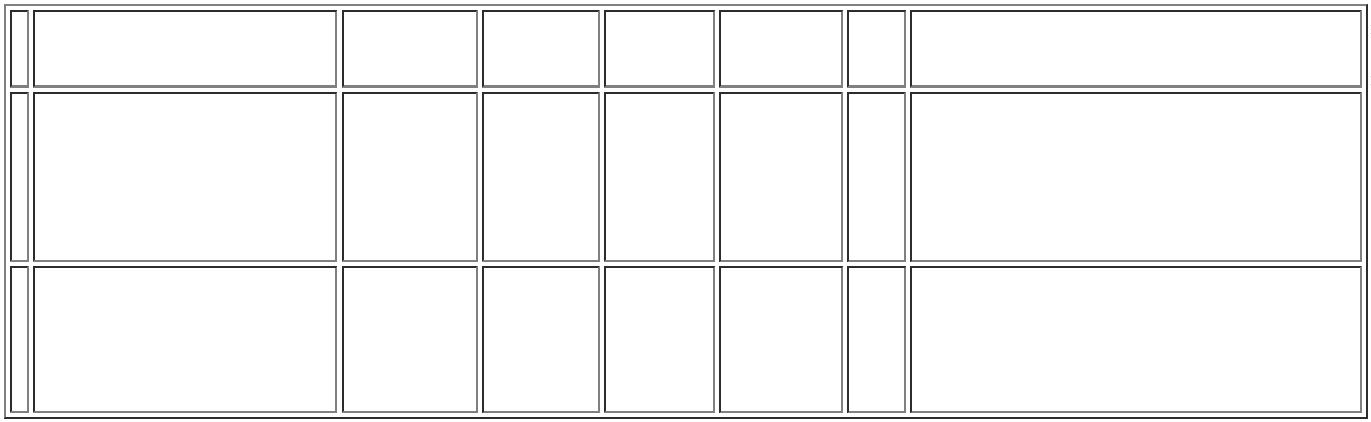 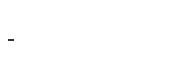 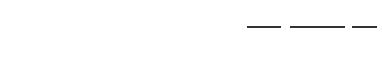 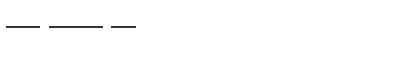 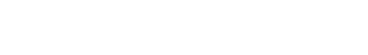 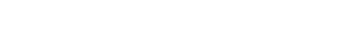 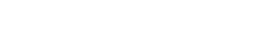 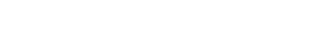 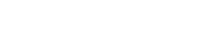 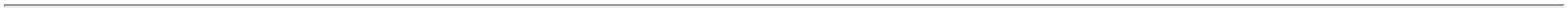 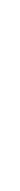 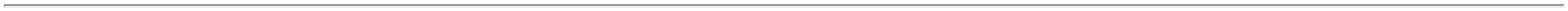 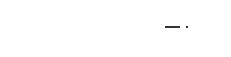 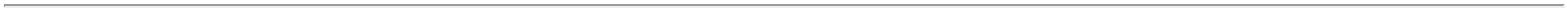 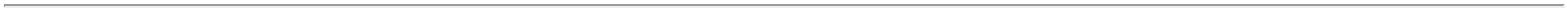 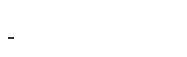 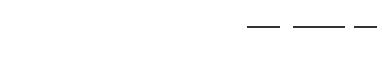 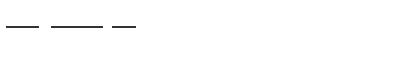 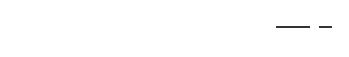 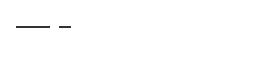 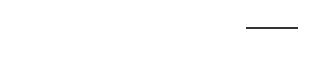 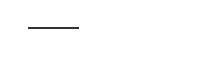 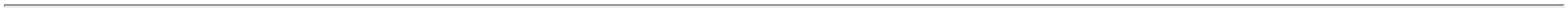 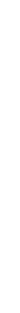 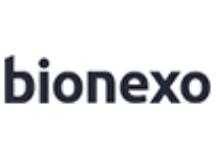 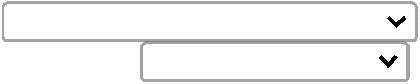 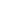 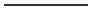 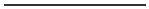 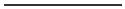 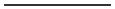 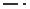 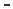 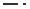 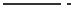 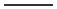 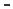 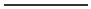 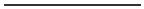 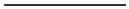 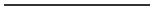 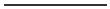 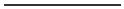 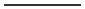 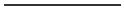 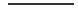 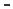 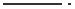 05/07/2023 14:50BionexoSISTEMA DEABERTURA DENAO NECESSITEDE MATERIALCORTANTE , COMTAMPAADICIONAL PARAENCAIXE APOSABERTURA,AUSENCIA DECORANTES,CONSERVANMTESE ODORES.TotalParcial:R$702,00003512.012.0Total de Itens da Cotação: 2Total de Itens Impressos: 1TotalGeral:R$5.082,0000Clique aqui para geração de relatório completo com quebra de páginahttps://bionexo.bionexo.com/jsp/RelatPDC/relat_adjudica.jsp2/2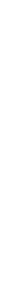 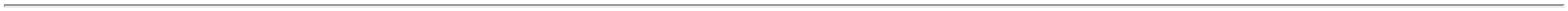 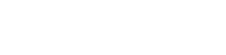 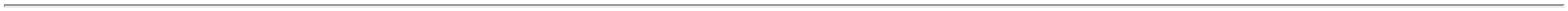 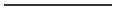 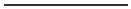 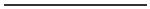 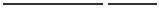 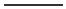 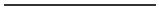 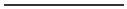 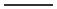 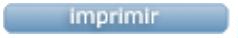 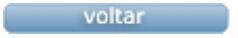 